            Informatie Tussenschoolse Opvang (TSO)                             De Keijenberg voor het schooljaar 2022-2023Aan alle ouders/verzorgers die hun kind regelmatig laten overblijven of van plan zijn dit binnenkort te gaan doen.Het overblijven, gebeurt onder de verantwoordelijkheid van de stichting Katholiek Onderwijs Veluwe Vallei SKOVV (waaronder ook de Keijenberg valt).Wij zullen u informeren over het overblijven voor het komende schooljaar.Vergoeding overblijvenOp de dagen dat er de hele dag les wordt gegeven, biedt de school de mogelijkheid om uw kind(eren) te laten overblijven. De kosten die voortvloeien uit het gebruik van deze voorziening zijn geheel voor rekening van de ouders/verzorgers. Hierbij moet u denken aan de vergoedingen en scholing voor de tso-vrijwilligers, (die toezicht houden tijdens het overblijven) aankoop spel- en knutselmateriaal, schoonmaak etc.Uiteraard hebben wij er alles aan gedaan om de kosten zo gering mogelijk te houden, maar blijkt na dit schooljaar dat de vergoedingen niet kostendekkend zijn geweest, of wij de prijs te hoog hebben aangehouden dan zal dit in het volgende schooljaar worden aangepast.Om zo vroeg mogelijk in het schooljaar een goed inzicht te hebben in de behoefte aan overblijven, heeft de school gekozen voor een vergoedingssysteem dat vaste afspraken voor een heel schooljaar aantrekkelijk maakt voor de ouders. U kunt kiezen uit twee vormen van vergoedingen.1.Dagabonnementen, waarbij u voor een heel jaar een vergoeding betaalt op basis van een vast aantal dagen per week overblijven. De prijs van één vaste dag per week is zo berekend dat u alleen betaalt voor de dagen die in het schooljaar staan ingeroosterd. Dus feestdagen, studiedagen etc. zijn niet berekend. U ontvangt een rekening over het totaal te betalen bedrag, of evt. in termijnen.2.Incidenteel overblijven: Waarbij u een vergoeding betaalt voor tien keer overblijven.De kosten voor de verschillende mogelijkheden zijn als volgt:1. Dagabonnementen: Dag abonnementen dienen voor het begin van het schooljaar opgegeven te worden. Dagabonnementen zijn dag- en kind gebonden.  Halverwege het schooljaar kan ook gestart worden met een abonnement. Over het te betalen bedrag ontvangt u een nota, u betaalt dus vooraf. U kunt betalen in één of twee termijnen. Als u door ziekte van het kind of andere reden geen gebruik maakt van de TSO voor een periode van 2 weken of langer dan zullen wij de kosten crediteren.2. Incidenteel overblijven:Als u uw kind(eren) af en toe wilt laten overblijven dan bedragen de kosten: Zoals u eerder in deze brief heeft kunnen lezen valt de TSO onder verantwoordelijkheid van SKOVV. Daarom moeten wij ons als school aan bepaalde regels houden. Een van die regels is dat er geen contante betalingen mogen plaatsvinden.U koopt daarom bij de coördinator één of meerdere strippenkaarten van 10 keer overblijven. Dus € 25,00 voor 10 keer overblijven. Deze kosten worden door de ouders/verzorgers overgemaakt naar de rekening van de TSO. Van de coördinator krijgt u bericht als u opnieuw voor tien keer moet betalen. De strippenkaarten zijn de hele basisschoolperiode geldig. En geldig voor het hele gezin. De strippenkaarten worden door de coördinator ingevuld en niet met de kinderen mee gegeven.Aan-en afmelden:Omdat we met presentielijsten werken en graag willen weten hoeveel vrijwilligers we per dag moeten inroosteren is het noodzakelijk dat wij per dag precies weten welke kinderen er komen overblijven. Daarom is het van belang dat er door ouders/verzorgers wordt af- en aangemeld.Wordt op een vaste dag geen gebruik gemaakt van de TSO dan verzoeken wij u, behoudens onvoorziene situaties en calamiteiten, dit minimaal 1 dag van tevoren te melden bij de TSO- coördinator.Incidenteel overblijven dient, behoudens onvoorziene situaties en calamiteiten, tenminste één dag van tevoren te worden aangemeld bij de TSO-coördinator. Dit kan via onderstaan           e-mailadres of telefoonnummer Verder vragen wij u om op tijd bijzonderheden door te geven over uw kind, die voor het overblijven van belang kunnen zijn.Het inleveren van het inschrijfformulier:Graag het inschrijfformulier voor 15 juli ingevuld retour via de mail, of in de brievenbus op v.Ingenweg 17 in Renkum. De TSO-coördinator:De TSO-coördinator is voor u het aanspreekpunt voor de TSO, tevens kunt u bij haar uw kinderenaan- en afmelden voor het overblijven. Ook voor administratieve vragen kunt u zich wenden tot de TSO-coördinator. Voor onze school is dit Mieke Vermeer. Tel. 0317-317580 of via de mail tso.kb@skovv.nl Het reglement TussenSchoolse Opvang (TSO) van de Stichting Katholiek Onderwijs Veluwe Vallei (SKOVV ), kunt u samen met het huishoudelijk reglement vinden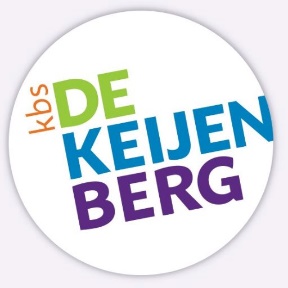 “TSO de Keijenberg”Hogenkampseweg 436871 JK  Renkum0317-313178 (tel)tso.kb@skovv.nl Maandag36x€ 1,60 =€ 57,60Dinsdag37x€ 1,60 =€ 59,20Donderdag38x€ 1,60 =€ 60,80Vrijdag31x€ 1,60 =€ 49,60Per kind per dag€ 2,50 